Содержание:1.Пояснительная записка……………………………………………………………312.Цели образовательной программы……………………………………………...41.3.Требования к результатам освоения образовательной программы (ожидаемые компетенции обучающихся и выпускников)………………………........52.Основная образовательная программа среднего (полного) общего образования (10- 11 классы)……………………………………………………………………………………62.1.Система оценки достижения планируемых результатов освоения основной образовательной программы……………………………………………………………412.2.Система условий реализации основной образовательной программы в соответствии с требованиями Стандарта……………………........................................443.Критериальные показатели уровня реализации основной образовательной программы………………………………………………………………………………463.1.Управление реализацией программы через мониторинг………………..…..471.Пояснительная записка.Основная общеобразовательная программа для учащихся 10-11 классов разработана на основе следующих нормативно-правовых документов:Закона РФ «Об образовании» от 10 июля 1992 г № 3266 – 1Федеральный закон от 01.12.2007 года № 309 «О внесении изменений в отдельные законодательные акты Российской Федерации в части изменения и структуры Государственного образовательного стандарта»;Федеральный Закон "Об образовании в Российской Федерации" (от 29 декабря 2012 г. № 273-ФЗ).Типового положения об общеобразовательном учреждении. Постановление Правительства РФ от 19.03.2001г. № 196Приказ Минобразования России от 5 марта 2004 года № 1089 «Об утверждении федерального компонента государственных образовательных стандартов начального общего, основного общего и среднего (полного) общего образования.Приказ Минобразования России от 9 марта2004 года № 1342 « Об утверждении федерального базисного плана и примерных учебных планов для образовательных учреждений Российской Федерации, реализующих программы общего образования»Федеральный закон от 01.12.2007 года № 309 «О внесении изменений в отдельные законодательные акты Российской Федерации в части изменения и структуры Государственного образовательного стандарта».Приказ Минобороны России и Минобрнауки России от 24.02.2010 № 96 134 «Об утверждении Инструкции об организации обучения граждан Российской Федерации начальным знаниям в области обороны и их подготовки по основам военной службыобразовательных учреждениях среднего (полного) общего образования, образовательных учреждениях начального профессионального и среднего профессионального образования и учебных пунктах»Постановление Главного государственного санитарного врача РФ от 29.12.2010 № 189 «Об утверждении СанПиН2.4.2.2821-10 «Санитарно-эпидемиологические требования к условиям и организации обученияв общеобразовательных учреждениях»Приказ Минобрнауки России от 01.02.2012 года № 74 «О внесении изменений в федеральный базисный учебный план и примерные учебные планы для образовательных учреждений Российской Федерации, реализующих программы общего образования, утвержденные приказом Министерства образования Российской Федерации от 9 марта 2004 г. № 1312».Устав МБОУ СОШ №38 Цели образовательной программыОсновной целью образовательной программы является:-	обучение	и	воспитание	в	интересах	личности,	общества,	государства,обеспечение охраны здоровья,создание благоприятных условий для разностороннего развития личности, в том числе возможности удовлетворения потребности обучающегося в самообразовании и получении дополнительного образования.формирование готовности учащихся к прогнозированию результатов собственной образовательной деятельности с целью успешной социализации.Задачи:обеспечить необходимый в условиях развития современного образовательного пространства уровень взаимодействия всех участников образовательного процесса: педагогический коллектив-ученик-родители-социум;гарантировать субъектам учебной деятельности правовую защищенность в условиях организации учебной деятельности;ориентировать педагогов-предметников и классных руководителей на осуществление контроля за эмоционально-психологическим и физическим здоровьем учащихся в процессе учебной и внеучебной деятельности с целью профилактики правонарушений, снижения уровня тревожности;рассматривать методический потенциал педагогов ОУ как гарант качества оказываемой образовательной услуги в условиях инновационных преобразований в системе современного образования.соответствии с возрастными особенностями и особенностями образовательной системы школы в нашем ОУ выделяется одна образовательных ступени, реализующая  БУП-2004: средняя (10-11 классы).Образовательная программа каждой ступени общего образования имеет свои цели образования:Цели образовательной программы среднего (полного) общего образования:-формирование готовности обучающихся к саморазвитию и непрерывному образованию;-активную учебно-познавательную деятельность обучающихся;-построение образовательного процесса с учѐтом индивидуальных возрастных, психологических и физиологических особенностей обучающихся;-освоение программы среднего (полного) общего образования.Требования к результатам освоения образовательной программы (ожидаемые компетенции обучающихся и выпускников)Модель выпускника школы:Концепция модернизации российского образования на период до 2010 года определила цели общего образования на современном этапе. Она подчеркнула необходимость «ориентации образования не только на усвоение обучающимся определенной суммы знаний, но и на развитие его личности, его познавательных и созидательных способностей. Общеобразовательная школа должна формировать целостную систему универсальных знаний, умений и навыков, а также самостоятельной деятельности и личной ответственности обучающихся, т.е. ключевые компетентности, определяющие современное качество образования». В Концепции определены также важнейшие задачи воспитания: «формирование у школьников гражданской ответственности и правового самосознания, духовности и культуры, инициативности, самостоятельности, толерантности, способности к успешной социализации в обществе и активной адаптации на рынке труда». Исходя из этих установок, в результате освоения образовательных программ выпускник МБОУ СОШ №38 должен представлять собою личность, обладающую следующими качествами и способностями:-открытость к новому опыту;-владение социально-информационными технологиями;-развитые интеллектуальные и коммуникативные способности;-сформированные общеучебные умения и навыки;-развитые межпредметные знания и умения, необходимые для поисковой, творческой, организационной и практической деятельности в различных областях наук;-активное отношение к жизни, умение отстаивать свои мировоззренческие ценности и соотносить их с общечеловеческими нравственными нормами;-готовность к социальным переменам;-умение противостоять негативным факторам социального воздействия;-ответственность и гражданственность;-способность к саморазвитию и самоизменению;-способность к самостоятельной продуктивной деятельности;-готовность к осознанному выбору профессии.Основная образовательная программа среднего (полного) общего образования (10-11 классы)Целевое назначение:формирование готовности обучающихся к саморазвитию и непрерывному образованию;-проектирование и конструирование развивающей образовательной среды школы;-активную учебно-познавательную деятельность обучающихся;построение образовательного процесса с учѐтом индивидуальных возрастных, психологических и физиологических особенностей обучающихся.основе реализации общеобразовательной программы среднего (полного) общего образования лежит системно-деятельностный подход.Третья ступень обучения представлена общеобразовательными классами (10 класс и 11 класс). Результаты обучающихся, освоивших программу среднего (полного) общего образования:-личностные, включающим готовность и способность обучающихся к саморазвитию и личностному самоопределению, сформированность их мотивации к обучению и целенаправленной познавательной деятельности, системы значимых социальных и межличностных отношений, ценностно-смысловых установок, отражающих личностные и гражданские позиции в деятельности, правосознание, способность ставить цели и строить жизненные планы, способность к осознанию российской идентичности в поликультурном социуме;-метапредметные, включающим освоенные обучающимися межпредметные понятия и универсальные учебные действия (регулятивные, познавательные, коммуникативные), способность их использования в познавательной и социальной практике, самостоятельность в планировании и осуществлении учебной деятельности и организации учебного сотрудничества с педагогами и сверстниками, способность к построению индивидуальной-образовательной траектории, владение навыками учебно- исследовательской, проектной и социальной деятельности;-предметные, включающим освоенные обучающимися в ходе изучения учебного предмета умения, специфические для данной предметной области, виды деятельности по получению нового знания в рамках учебного предмета, его преобразованию и применению в учебных, учебно-проектных и социально-проектных ситуациях, формирование научного типа мышления, научных представлений о ключевых теориях, типах и видах отношений, владение научной терминологией, ключевыми понятиями, методами и приѐмами.          Планируемые результаты освоения обучающимися основной образовательной программы среднего (полного) общего образованияВ результате освоения содержания среднего (полного) общего образования обучающийся получает возможность совершенствовать и расширить круг общих учебных умений, навыков и способов деятельности. Овладение общими умениями, навыками, способами деятельности как существенными элементами культуры является необходимым условием развития и социализации обучающихся.Познавательная деятельностьУмение самостоятельно и мотивированно организовывать свою познавательную деятельность (от постановки цели до получения и оценки результата). Использование элементов причинно-следственного и структурно-функционального анализа. Исследование несложных реальных связей и зависимостей. Определение сущностных характеристик изучаемого объекта; самостоятельный выбор критериев для сравнения, сопоставления, оценки и классификации объектов.Участие в проектной деятельности, в организации и проведении учебно-исследовательской работы: выдвижение гипотез, осуществление их проверки, владение приемами исследовательской деятельности, элементарными умениями прогноза (умение отвечать на вопрос: «Что произойдет, если…»). Самостоятельное создание алгоритмов познавательной деятельности для решения задач творческого и поискового характера. Формулирование полученных результатов.Создание собственных произведений, идеальных и реальных моделей объектов, процессов, явлений, в том числе с использованием мультимедийных технологий, реализация оригинального замысла, использование разнообразных (в том числе художественных) средств, умение импровизировать.Информационно-коммуникативная деятельностьПоиск нужной информации по заданной теме в источниках различного типа. Извлечение необходимой информации из источников, созданных в различных знаковых системах (текст, таблица, график, диаграмма, аудиовизуальный ряд и др.), отделение основной информации от второстепенной, критическое оценивание достоверности полученной информации, передача содержания информации адекватно поставленной цели (сжато, полно, выборочно). Перевод информации из одной знаковой системы в другую (из текста в таблицу, из аудиовизуального ряда в текст и др.), выбор знаковых систем адекватно познавательной и коммуникативной ситуации. Умение развернуто обосновывать суждения, давать определения, приводить доказательства (в том числе от противного). Объяснение изученных положений на самостоятельно подобранных конкретных примерах.Выбор вида чтения в соответствии с поставленной целью (ознакомительное, просмотровое, поисковое и др.). Свободная работа с текстами художественного, публицистического и официально-делового стилей, понимание их специфики; адекватное восприятие языка средств массовой информации. Владение навыками редактирования текста, создания собственного текста.Использование мультимедийных ресурсов и компьютерных технологий для обработки, передачи, систематизации информации, создания баз данных, презентации результатов познавательной и практической деятельности.Владение основными видами публичных выступлений (высказывание, монолог, дискуссия, полемика), следование этическим нормам и правилам ведения диалога (диспута).Рефлексивная деятельностьПонимание ценности образования как средства развития культуры личности. Объективное оценивание своих учебных достижений, поведения, черт своей личности; учет мнения других людей при определении собственной позиции и самооценке. Умение соотносить приложенные усилия с полученными результатами своей деятельности.Владение навыками организации и участия в коллективной деятельности: постановка общей цели и определение средств ее достижения, конструктивное восприятие иных мнений и идей, учет индивидуальности партнеров по деятельности, объективное определение своего вклада в общий результат.Оценивание и корректировка своего поведения в окружающей среде, выполнение в практической деятельности и в повседневной жизни экологических требований.Осознание своей национальной, социальной, конфессиональной принадлежности. Определение собственного отношения к явлениям современной жизни. Умение отстаивать свою гражданскую позицию, формулировать свои мировоззренческие взгляды. Осуществление осознанного выбора путей продолжения образования или будущей профессиональной деятельности.В результате изучения русского языка на базовом уровне обучающийся должензнать/пониматьсвязь языка и истории, культуры русского и других народов;смысл понятий: речевая ситуация и ее компоненты, литературный язык, языковая норма, культура речи;основные единицы и уровни языка, их признаки и взаимосвязь;орфоэпические, лексические, грамматические, орфографические и пунктуационные нормы современного русского литературного языка; нормы речевого поведения в социально-культурной, учебно-научной, официально-деловой сферах общения;уметь-осуществлять речевой самоконтроль; оценивать устные и письменные высказывания с точки зрения языкового оформления, эффективности достижения поставленных коммуникативных задач; -анализировать языковые единицы с точки зрения правильности, точности и уместности их употребления;-проводить лингвистический анализ текстов различных функциональных стилей и разновидностей языка;аудирование и чтение-использовать основные виды чтения (ознакомительно-изучающее, ознакомительно-реферативное и др.) в зависимости от коммуникативной задачи; -извлекать необходимую информацию из различных источников: учебно-научных текстов, справочной литературы, средств массовой информации, в том числе представленных в электронном виде на различных информационных носителях;говорение и письмо-создавать устные и письменные монологические и диалогические высказывания различных типов и жанров в учебно-научной (на материале изучаемых учебных дисциплин), социально-культурной и деловой сферах общения;-применять в практике речевого общения основные орфоэпические, лексические, грамматические нормы современного русского литературного языка; -соблюдать в практике письма орфографические и пунктуационные нормы современного русского литературного языка;-соблюдать нормы речевого поведения в различных сферах и ситуациях общения, в том числе при обсуждении дискуссионных проблем;-использовать основные приемы информационной переработки устного и письменного текста;использовать приобретенные знания и умения в практической деятельности и повседневной жизни для:-осознания русского языка как духовной, нравственной и культурной ценности народа; приобщения к ценностям национальной и мировой культуры;-развития интеллектуальных и творческих способностей, навыков самостоятельной деятельности; самореализации, самовыражения в различных областях человеческой деятельности;-увеличения словарного запаса; расширения круга используемых языковых и речевых средств; совершенствования способности к самооценке на основе наблюдения за собственной речью;-совершенствования коммуникативных способностей; развития готовности к речевому взаимодействию, межличностному и межкультурному общению, сотрудничеству;-самообразования и активного участия в производственной, культурной и общественной жизни государства.В результате изучения литературы на базовом уровне обучающийся должензнать/пониматьобразную природу словесного искусства;содержание изученных литературных произведений;основные факты жизни и творчества писателей-классиков XIX-XX вв.;основные закономерности историко-литературного процесса и черты литературных направлений;основные теоретико-литературные понятия; уметь-воспроизводить содержание литературного произведения;-анализировать и интерпретировать художественное произведение, используя сведения по истории и теории литературы (тематика, проблематика, нравственный пафос, система образов, особенности композиции, изобразительно-выразительные средства языка, художественная деталь); анализировать эпизод (сцену) изученного произведения, объяснять его связь с проблематикой произведения;-соотносить художественную литературу с общественной жизнью и культурой; раскрывать конкретно-историческое и общечеловеческое содержание изученных литературных произведений; выявлять «сквозные» темы и ключевые проблемы русской литературы; соотносить произведение с литературным направлением эпохи;-определять род и жанр произведения;-сопоставлять литературные произведения;-выявлять авторскую позицию; -выразительно читать изученные произведения (или их фрагменты), соблюдая нормы литературного произношения;-аргументированно формулировать свое отношение к прочитанному произведению;-писать рецензии на прочитанные произведения и сочинения разных жанров на литературные темы.В результате изучения иностранного языка на базовом уровне обучающийся должензнать/понимать-значения новых лексических единиц, связанных с тематикой данного этапа обучения и соответствующими ситуациями общения, в том числе оценочной лексики, реплик-клише речевого этикета, отражающих особенности культуры страны/стран изучаемого языка;-значение изученных грамматических явлений в расширенном объеме (видо-временные, неличные и неопределенно-личные формы глагола, формы условного наклонения, косвенная речь / косвенный вопрос, побуждение и др., согласование времен);-страноведческую информацию из аутентичных источников, обогащающую социальный опыт школьников: сведения о стране/странах изучаемого языка, их науке и культуре, исторических и современных реалиях, общественных деятелях, месте в мировом сообществе и мировой культуре, взаимоотношениях с нашей страной, языковые средства и правила речевого и неречевого поведения в соответствии со сферой общения и социальным статусом партнера;уметьговорение-вести диалог, используя оценочные суждения, в ситуациях официального и неофициального общения (в рамках изученной тематики); беседовать о себе, своих планах; участвовать в обсуждении проблем в связи с прочитанным/прослушанным иноязычным текстом, соблюдая правила речевого этикета;-рассказывать о своем окружении, рассуждать в рамках изученной тематики и проблематики; представлять социокультурный портрет своей страны и страны/стран изучаемого языка;аудирование-относительно полно и точно понимать высказывания собеседника в распространенных стандартных ситуациях повседневного общения, понимать основное содержание и извлекать не- обходимую информацию из различных аудио- и видеотекстов: прагматических (объявления, прогноз погоды), публицистических (интервью, репортаж), соответствующих тематике данной ступени обучения;чтение-читать аутентичные тексты различных стилей: публицистические, художественные, научно-популярные, прагматические – используя основные виды чтения (ознакомительное, изучающее, поисковое/просмотровое) в зависимости от коммуникативной задачи;письменная речь-писать личное письмо, заполнять анкету, письменно излагать сведения о себе в форме, принятой в стране/странах изучаемого языка, делать выписки из иноязычного текста;использовать приобретенные знания и умения в практической деятельности и повседневной жизни для:-общения с представителями других стран, ориентации в современном поликультурном мире;-получения сведений из иноязычных источников информации (в том числе через Интернет), необходимых в образовательных и самообразовательных целях;-расширения возможностей в выборе будущей профессиональной деятельности;-изучения ценностей мировой культуры, культурного наследия и достижений других стран; ознакомления представителей зарубежных стран с культурой и достижениями России.В результате изучения математики на базовом уровне обучающийся должензнать/понимать-значение математической науки для решения задач, возникающих в теории и практике; широту и в то же время ограниченность применения математических методов к анализу и исследованию процессов и явлений в природе и обществе;-значение практики и вопросов, возникающих в самой математике для формирования и развития математической науки; историю развития понятия числа, создания математического анализа, возникновения и развития геометрии;-универсальный характер законов логики математических рассуждений, их применимость во всех областях человеческой деятельности;-вероятностный характер различных процессов окружающего мира;Алгебрауметьвыполнять арифметические действия, сочетая устные и письменные приемы, применение вычислительных устройств; находить значения корня натуральной степени, степени с рациональным показателем, логарифма, используя при необходимости вычислительные устройства; пользоваться оценкой и прикидкой при практических расчетах;проводить по известным формулам и правилам преобразования буквенных выражений, включающих степени, радикалы, логарифмы и тригонометрические функции;вычислять значения числовых и буквенных выражений, осуществляя необходимые подстановки и преобразования;использовать приобретенные знания и умения в практической деятельности и повседневной жизни для:практических расчетов по формулам, включая формулы, содержащие степени, радикалы, логарифмы и тригонометрические функции, используя при необходимости справочные материалы и простейшие вычислительные устройства;Функции и графикиуметьопределять значение функции по значению аргумента при различных способах задания функции; строить графики изученных функций;описывать по графику и в простейших случаях по формуле  поведение и свойства функций, находить по графику функции наибольшие и наименьшие значения;решать уравнения, простейшие системы уравнений, используя свойства функций и их графиков;использовать приобретенные знания и умения в практической деятельности и повседневной жизни для:описания с помощью функций различных зависимостей, представления их графически, интерпретации графиков;Начала математического анализауметьвычислять производные и первообразные элементарных функций, используя справочные материалы; исследовать в простейших случаях функции на монотонность, находить наибольшие и наименьшие значения функций, строить графики многочленов и простейших рациональных функций с использованием аппарата математического анализа;вычислять в простейших случаях площади с использованием первообразной; использовать приобретенные знания и умения в практической деятельности и повседневной жизни для:решения прикладных задач, в том числе социально-экономических и физических, на наибольшие и наименьшие значения, на нахождение скорости и ускорения;уравнения и неравенствауметьрешать рациональные, показательные и логарифмические уравнения и неравенства, простейшие иррациональные и тригонометрические уравнения, их системы;составлять уравнения и неравенства по условию задачи;использовать для приближенного решения уравнений и неравенств графический метод;изображать на координатной плоскости множества решений простейших уравнений и их систем;использовать приобретенные знания и умения в практической деятельности и повседневной жизни для:построения и исследования простейших математических моделей;элементы комбинаторики, статистики и теории вероятностейуметьрешать простейшие комбинаторные задачи методом перебора, а также с использованием известных формул;вычислять в простейших случаях вероятности событий на основе подсчета числа исходов;использовать приобретенные знания и умения в практической деятельности и повседневной жизни для:анализа реальных числовых данных, представленных в виде диаграмм, графиков;анализа информации статистического характера;геометрияуметьраспознавать на чертежах и моделях пространственные формы; соотносить трехмерные объекты с их описаниями, изображениями;описывать взаимное расположение прямых и плоскостей в пространстве, аргументировать свои суждения об этом расположении;анализировать в простейших случаях взаимное расположение объектов в пространстве;изображать основные многогранники и круглые тела; выполнять чертежи по условиям задач;строить простейшие сечения куба, призмы, пирамиды; решать планиметрические и простейшие стереометрические задачи на нахождение геометрических величин (длин, углов, площадей, объемов);использовать при решении стереометрических задач планиметрические факты и методы;проводить доказательные рассуждения в ходе решения задач;использовать приобретенные знания и умения в практической деятельности и повседневной жизни для:исследования (моделирования) несложных практических ситуаций на основе изученных формул и свойств фигур;вычисления объемов и площадей поверхностей пространственных тел при решении практических задач, используя при необходимости справочники и вычислительные устройства. В результате изучения информатики и ИКТ на базовом уровне обучающийся должензнать/пониматьосновные технологии создания, редактирования, оформления, сохранения, передачи информационных объектов различного типа с помощью современных программных средств информационных и коммуникационных технологий;назначение и виды информационных моделей, описывающих реальные объекты и процессы;назначение и функции операционных систем;уметь-оперировать различными видами информационных объектов, в том числе с помощью компьютера, соотносить полученные результаты с реальными объектами;-распознавать и описывать информационные процессы в социальных, биологических и технических системах;-использовать готовые информационные модели, оценивать их соответствие реальному объекту и целям моделирования;-оценивать достоверность информации, сопоставляя различные источники;-иллюстрировать учебные работы с использованием средств информационных технологий;-создавать информационные объекты сложной структуры, в том числе гипертекстовые документы;-просматривать, создавать, редактировать, сохранять записи в базах данных, получать необходимую информацию по запросу пользователя; -наглядно представлять числовые показатели и динамику их изменения с помощью программ деловой графики;-соблюдать правила техники безопасности и гигиенические рекомендации при использовании средств ИКТ;использовать приобретенные знания и умения в практической деятельности и повседневной жизни для:-эффективного применения информационных образовательных ресурсов в учебной деятельности, в том числе самообразовании;-ориентации в информационном пространстве, работы с распространенными автоматизированными информационными системами;-автоматизации коммуникационной деятельности;-соблюдения этических и правовых норм при работе с информацией;-эффективной организации индивидуального информационного пространства.В результате изучения истории на базовом уровне обучающийся должензнать/понимать-основные факты, процессы и явления, характеризующие целостность отечественной и всемирной истории;-периодизацию всемирной и отечественной истории;-современные версии и трактовки важнейших проблем отечественной и всемирной истории;-историческую обусловленность современных общественных процессов;-особенности исторического пути России, ее роль в мировом сообществе;уметь-проводить поиск исторической информации в источниках разного типа;-критически анализировать источник исторической информации (характеризовать авторство источника, время, обстоятельства и цели его создания);-анализировать историческую информацию, представленную в разных знаковых системах (текст, карта, таблица, схема, аудиовизуальный ряд);-различать в исторической информации факты и мнения, исторические описания и исторические объяснения;-устанавливать причинно-следственные связи между явлениями, пространственные и временные рамки изучаемых исторических  процессов и явлений;-участвовать в дискуссиях по историческим проблемам, формулировать собственную позицию по обсуждаемым вопросам, используя для аргументации исторические сведения;-представлять результаты изучения исторического материала в формах конспекта, реферата, рецензии;использовать приобретенные знания и умения в практической деятельности и повседневной жизни для:-определения собственной позиции по отношению к явлениям современной жизни, исходя из их исторической обусловленности;-использования навыков исторического анализа при критическом восприятии получаемой извне социальной информации;-соотнесения своих действий и поступков окружающих с исторически возникшими формами социального поведения;-осознания себя как представителя исторически сложившегося гражданского, этнокультурного, конфессионального сообщества, гражданина России.В результате изучения обществознания (включая экономику и право) на базовом уровне обучающийся должензнать/понимать-биосоциальную сущность человека, основные этапы и факторы социализации личности, место и роль человека в системе общественных отношений;-тенденции развития общества в целом как сложной динамичной системы, а также важнейших социальных институтов; -необходимость регулирования общественных отношений, сущность социальных норм, механизмы правового регулирования;-особенности социально-гуманитарного познания;уметь-характеризовать основные социальные объекты, выделяя их существенные признаки, закономерности развития; -анализировать актуальную информацию о социальных объектах, выявляя их общие черты и различия; устанавливать соответствия между существенными чертами и признаками изученных социальных явлений и обществоведческими терминами и понятиями;-объяснять причинно-следственные и функциональные связи изученных социальных объектов (включая взаимодействия человека и общества, важнейших социальных институтов, общества и природной среды, общества и культуры, взаимосвязи подсистем и элементов общества); -раскрывать на примерах изученные теоретические положения и понятия социально-экономических и гуманитарных наук;-осуществлять поиск социальной информации, представленной в различных знаковых системах (текст, схема, таблица, диаграмма, аудиовизуальный ряд); извлекать из неадаптированных оригинальных текстов( правовых, научно-популярных, публицистических и др. ) знания по заданным темам; систематизировать, анализировать и обобщать неупорядоченную социальную информацию; различать в ней факты и мнения, аргументы и выводы;-оценивать действия субъектов социальной жизни, включая личность, группы, организации, с точки зрения социальных норм, экономической рациональности;-формулировать на основе приобретенных обществоведческих знаний собственные суждения и аргументы по определенным проблемам;-подготавливать устное выступление, творческую работу по социальной проблематике;-применять социально-экономические и гуманитарные знания в процессе решения познавательных задач по актуальным социальным проблемам;использовать приобретенные знания и умения в практической деятельности и повседневной жизни для:успешного выполнения типичных социальных ролей; сознательного взаимодействия с различными социальными институтами; совершенствования собственной познавательной деятельности; критического восприятия информации, получаемой в межличностном общении и массовой коммуникации; осуществления самостоятельного поиска, анализа и использования собранной социальной информации;решения практических жизненных проблем, возникающих в социальной деятельности;ориентировки в актуальных общественных событиях, определения личной гражданской позиции;предвидения возможных последствий определенных социальных действий.оценки происходящих событий и поведения людей с точки зрения морали и права; реализации и защиты прав человека и гражданина, осознанного выполнения гражданских обязанностей;осуществления конструктивного взаимодействия людей с разными убеждениями, культурными ценностями и социальным положением.В результате изучения экономики на базовом уровне обучающийся должензнать/пониматьфункции денег, банковскую систему, причины различий в уровне оплаты труда, основные виды налогов, организационно-правовые формы предпринимательства, виды ценных бумаг, факторы экономического роста;уметьприводить примеры: факторов производства и факторных доходов, общественных благ, российских предприятий разных организационных форм, глобальных экономических проблем;описывать: действие рыночного механизма, основные формы заработной платы и стимулирования труда, инфляцию, основные статьи госбюджета России, экономический рост, глобализацию мировой экономики;объяснять: взаимовыгодность добровольного обмена, причины неравенства доходов, виды инфляции, проблемы международной торговли;использовать приобретенные знания и умения в практической деятельности и повседневной жизни для:получения и оценки экономической информации;составления семейного бюджета;оценки собственных экономических действий в качестве потребителя, члена семьи и гражданина.В результате изучения права на базовом уровне обучающийся должензнать/понимать-права и обязанности, ответственность гражданина как участника конкретных правоотношений (избирателя, налогоплательщика, работника, потребителя, супруга, абитуриента); механизмы реализации и способы защиты прав человека и гражданина в России, органы и способы международно-правовой защиты прав человека, формы и процедуры избирательного процесса в России;уметь-правильно употреблять основные правовые понятия и категории (юридическое лицо, правовой статус, компетенция, полномочия, судопроизводство);-характеризовать: основные черты правовой системы России, порядок принятия и вступления в силу законов, порядок заключения и расторжения брачного контракта, трудового договора, правовой статус участника предпринимательской деятельности, порядок получения платных образовательных услуг; порядок призыва на военную службу;-объяснять: взаимосвязь права и других социальных норм; основные условия приобретения гражданства; особенности прохождения альтернативной гражданской службы;-различать: виды судопроизводства; полномочия правоохранительных органов, адвокатуры, нотариата, прокуратуры; организационно-правовые формы предпринимательства; порядок рассмотрения споров в сфере отношений, урегулированных правом;-приводить примеры: различных видов правоотношений, правонарушений, ответственности;использовать приобретенные знания и умения в практической деятельности и повседневной жизни для:-поиска, первичного анализа и использования правовой информации; обращения в надлежащие органы за квалифицированной юридической помощью;-анализа норм закона с точки зрения конкретных условий их реализации;-выбора соответствующих закону форм поведения и действий в типичных жизненных ситуациях, урегулированных правом; определения способов реализации прав и свобод, а также защиты нарушенных прав;-изложения и аргументации собственных суждений о происходящих событиях и явлениях с точки зрения права;-решения правовых задач (на примерах конкретных ситуаций).В результате изучения географии на базовом уровне обучающийся должензнать/понимать-основные географические понятия и термины; традиционные и новые методы географических исследований;-особенности размещения основных видов природных ресурсов, их главные месторождения и территориальные сочетания; численность и динамику населения мира, отдельных регионов и стран, их этногеографическую специфику; различия в уровне и качестве жизни населения, основные направления миграций; проблемы современной урбанизации;-географические особенности отраслевой и территориальной структуры мирового хозяйства, размещения его основных отраслей; географическую специфику отдельных стран и регионов, их различия по уровню социально-экономического развития, специализации в системе международного географического разделения труда; географические аспекты глобальных проблем человечества;-особенности современного геополитического и геоэкономического положения России, ее роль в международном географическом разделении труда;уметь-определять и сравнивать по разным источникам информации географические тенденции развития природных, социально-экономических и геоэкологических объектов, процессов и явлений;-оценивать и объяснять ресурсообеспеченность отдельных стран и регионов мира, их демографическую ситуацию, уровни урбанизации и территориальной концентрации населения и производства, степень природных, антропогенных и техногенных изменений отдельных территорий;-применять разнообразные источники географической информации для проведения наблюдений за природными, социально-экономическими и геоэкологическими объектами, процессами и явлениями, их изменениями под влиянием разнообразных факторов;-составлять комплексную географическую характеристику регионов и стран мира; таблицы, картосхемы, диаграммы, простейшие карты, модели, отражающие географические закономерности различных явлений и процессов, их территориальные взаимодействия;-сопоставлять географические карты различной тематики;использовать приобретенные знания и умения в практической деятельности и повседневной жизни для:-выявления и объяснения географических аспектов различных текущих событий и ситуаций;-нахождения и применения географической информации, включая карты, статистические материалы, геоинформационные системы и ресурсы Интернета; правильной оценки важнейших социально-экономических событий международной жизни, геополитической и геоэкономической ситуации в России, других странах и регионах мира, тенденций их возможного развития;-понимания географической специфики крупных регионов и стран мира в условиях глобализации, стремительного развития международного туризма и отдыха, деловых и образовательных программ, различных видов человеческого общения.В результате изучения биологии на базовом уровне обучающийся должензнать/понимать-основные положения биологических теорий (клеточная, эволюционная теория Ч.Дарвина); учение В.И.Вернадского о биосфере; сущность законов Г.Менделя, закономерностей изменчивости;-строение биологических объектов: клетки; генов и хромосом; вида и экосистем (структура); -сущность биологических процессов: размножение, оплодотворение, действие искусственного и естественного отбора, формирование приспособленности, образование видов, круговорот веществ и превращения энергии в экосистемах и биосфере;-вклад выдающихся ученых в развитие биологической науки; -биологическую терминологию и символику;уметь-объяснять: роль биологии в формировании научного мировоззрения; вклад биологических теорий в формирование современной естественнонаучной картины мира; единство живой и неживой природы, родство живых организмов; отрицательное влияние алкоголя, никотина, наркотических веществ на развитие зародыша человека; влияние мутагенов на организм человека, экологических факторов на организмы; взаимосвязи организмов и окружающей среды; причины эволюции, изменяемости видов, нарушений развития организмов, наследственных заболеваний, мутаций, устойчивости и смены экосистем; необходимости сохранения многообразия видов;-решать элементарные биологические задачи; составлять элементарные схемы скрещивания и схемы переноса веществ и энергии в экосистемах (цепи питания);-описывать особей видов по морфологическому критерию; -выявлять приспособления организмов к среде обитания, источники мутагенов в окружающей среде (косвенно), антропогенные изменения в экосистемах своей местности;-сравнивать: биологические объекты (тела живой и неживой природы по химическому составу, зародыши человека и других млекопитающих, природные экосистемы и агроэкосистемы своей местности), процессы (естественный и искусственный отбор, половое и бесполое размножение) и делать выводы на основе сравнения; -анализировать и оценивать различные гипотезы сущности жизни, происхождения жизни и человека, глобальные экологические проблемы и пути их решения, последствия собственной деятельности в окружающей среде;-изучать изменения в экосистемах на биологических моделях;-находить информацию о биологических объектах в различных источниках (учебных текстах, справочниках, научно-популярных изданиях, компьютерных базах данных, ресурсах Интернета) и критически ее оценивать;использовать приобретенные знания и умения в практической деятельности и повседневной жизни для:-соблюдения мер профилактики отравлений, вирусных и других заболеваний, стрессов, вредных привычек (курение, алкоголизм, наркомания); правил поведения в природной среде;-оказания первой помощи при простудных и других заболеваниях, отравлении пищевыми продуктами;-оценки этических аспектов некоторых исследований в области биотехнологии (клонирование, искусственное оплодотворение).В результате изучения физики на базовом уровне обучающийся должензнать/понимать-смысл понятий: физическое явление, гипотеза, закон, теория, вещество, взаимодействие, электромагнитное поле, волна, фотон, атом, атомное ядро, ионизирующие излучения, планета, звезда, Солнечная система, галактика, Вселенная;-смысл физических величин: скорость, ускорение, масса, сила,  импульс, работа, механическая энергия, внутренняя энергия, абсолютная температура, средняя кинетическая энергия частиц вещества, количество теплоты, элементарный электрический заряд;-смысл физических законов классической механики, всемирного тяготения, сохранения энергии, импульса и электрического заряда, термодинамики, электромагнитной индукции, фотоэффекта; -вклад российских и зарубежных ученых, оказавших наибольшее влияние на развитие физики;уметь-описывать и объяснять физические явления и свойства тел: движение небесных тел и искусственных спутников Земли; свойства газов, жидкостей и твердых тел; электромагнитную индукцию, распространение электромагнитных волн; волновые свойства света; излучение и поглощение света атомом; фотоэффект;-отличать гипотезы от научных теорий; делать выводы на основе экспериментальных данных; приводить примеры, показывающие, что: наблюдения и эксперимент являются основой для выдвижения гипотез и теорий, позволяют проверить истинность теоретических выводов; что физическая теория дает возможность объяснять известные явления природы и научные факты, предсказывать еще неизвестные явления;-приводить примеры практического использования физических знаний: законов механики, термодинамики и электродинамики в энергетике; различных видов электромагнитных излучений для развития радио и телекоммуникаций, квантовой физики в создании ядерной энергетики, лазеров;-воспринимать и на основе полученных знаний самостоятельно оценивать информацию, содержащуюся в сообщениях СМИ, Интернете, научно-популярных статьях;использовать приобретенные знания и умения в практической деятельности и повседневной жизни для:-обеспечения безопасности жизнедеятельности в процессе использования транспортных средств, бытовых электроприборов, средств радио- и телекоммуникационной связи;-оценки влияния на организм человека и другие организмы загрязнения окружающей среды;-рационального природопользования и охраны окружающей среды.В результате изучения химии на базовом уровне обучающийся должензнать/понимать-важнейшие химические понятия: вещество, химический элемент, атом, молекула, относительные атомная и молекулярная массы, ион, аллотропия, изотопы, химическая связь, электроотрицательность, валентность, степень окисления, моль, молярная масса, молярный объем, вещества молекулярного и немолекулярного строения, растворы, электролит и неэлектролит, электролитическая диссоциация, окислитель и восстановитель, окисление и восстановление, тепловой эффект реакции, скорость химической реакции, катализ, химическое равновесие, углеродный скелет, функциональная группа, изомерия, гомология;-основные законы химии: сохранения массы веществ, постоянства состава, периодический закон;-основные теории химии: химической связи, электролитической диссоциации, строения органических соединений;-важнейшие вещества и материалы: основные металлы и сплавы; серная, соляная, азотная и уксусная кислоты; щелочи, аммиак, минеральные удобрения, метан, этилен, ацетилен, бензол, этанол, жиры, мыла, глюкоза, сахароза, крахмал, клетчатка, белки, искусственные и синтетические волокна, каучуки, пластмассы;уметь-называть изученные вещества по «тривиальной» или международной номенклатуре;-определять: валентность и степень окисления химических элементов, тип химической связи в соединениях, заряд иона, характер среды в водных растворах неорганических соединений, окислитель и восстановитель, принадлежность веществ к различным классам органических соединений; -характеризовать: элементы малых периодов по их положению в периодической системе Д.И.Менделеева; общие химические свойства металлов, неметаллов, основных классов неорганических и органических соединений; строение и химические свойства изученных органических соединений;-объяснять: зависимость свойств веществ от их состава и строения; природу химической связи (ионной, ковалентной, металлической), зависимость скорости химической реакции и положения химического равновесия от различных факторов;-выполнять химический эксперимент по распознаванию важнейших неорганических и органических веществ;-проводить самостоятельный поиск химической информации с использованием различных источников (научно-популярных изданий, компьютерных баз данных, ресурсов Интернета); использовать компьютерные технологии для обработки и передачи химической информации и ее представления в различных формах;использовать приобретенные знания и умения в практической деятельности и повседневной жизни для:-объяснения химических явлений, происходящих в природе, быту и на производстве;-определения возможности протекания химических превращений в различных условиях и оценки их последствий;-экологически грамотного поведения в окружающей среде;-оценки влияния химического загрязнения окружающей среды на организм человека и другие живые организмы;-безопасного обращения с горючими и токсичными веществами, лабораторным оборудованием;-приготовления растворов заданной концентрации в быту и на производстве;-критической оценки достоверности химической информации, поступающей из разных источников. В результате изучения основ безопасности жизнедеятельности на базовом уровне обучающийся должензнать/пониматьосновные составляющие здорового образа жизни и их влияние на безопасность жизнедеятельности личности; репродуктивное здоровье и факторы, влияющие на него;потенциальные опасности природного, техногенного и социального происхождения, характерные для региона проживания;основные задачи государственных служб по защите населения и территорий от чрезвычайных ситуаций;основы российского законодательства об обороне государства и воинской обязанности граждан;состав и предназначение Вооруженных Сил Российской Федерации;порядок первоначальной постановки на воинский учет, медицинского освидетельствования, призыва на военную службу; основные права и обязанности граждан до призыва на военную службу, во время прохождения военной службы и пребывания в запасе;основные виды военно-профессиональной деятельности; особенности прохождения военной службы по призыву и контракту, альтернативной гражданской службы;требования, предъявляемые военной службой к уровню подготовки призывника;предназначение, структуру и задачи РСЧС;предназначение, структуру и задачи гражданской обороны;уметьвладеть способами защиты населения от чрезвычайных ситуаций природного и техногенного характера;владеть навыками в области гражданской обороны;пользоваться средствами индивидуальной и коллективной защиты;оценивать уровень своей подготовки и осуществлять осознанное самоопределение по отношению к военной службе;использовать приобретенные знания и умения в практической деятельности и повседневной жизни для:ведения здорового образа жизни;оказания первой медицинской помощи;развития в себе духовных и физических качеств, необходимых для военной службы;обращения в случае необходимости в службы экстренной помощи.В результате изучения физической культуры на базовом уровне обучающийся должензнать/пониматьвлияние оздоровительных систем физического воспитания на укрепление здоровья, профилактику профессиональных заболеваний и вредных привычек;способы контроля и оценки физического развития и физической подготовленности;правила и способы планирования системы индивидуальных занятий физическими упражнениями различной направленности;уметьвыполнять индивидуально подобранные комплексы оздоровительной и адаптивной (лечебной) физической культуры, композиции ритмической и аэробной гимнастики, комплексы упражнений атлетической гимнастики;выполнять простейшие приемы самомассажа и релаксации;преодолевать искусственные и естественные препятствия с использованием разнообразных способов передвижения; выполнять приемы защиты и самообороны, страховки и самостраховки;осуществлять творческое сотрудничество в коллективных формах занятий физической культурой;использовать приобретенные знания и умения в практической деятельности и повседневной жизни для:повышения работоспособности, укрепления и сохранения здоровья;подготовки к профессиональной деятельности и службе в Вооруженных Силах Российской Федерации; организации и проведения индивидуального, коллективного и семейного отдыха, участия в массовых спортивных соревнованиях; активной творческой жизнедеятельности, выбора и формирования здорового образа жизни.Учебный план школы для 10-11 классов является нормативным документом, в котором определены: состав учебных предметов, объем учебной нагрузки по ним, последовательность изучения образовательных областей и учебных предметов. В учебном плане отражена специфика образовательного учреждения как школы, реализующей профильное обучение. Среднее (полное) общее образование является основой для получения среднего профессионального и высшего профессионального образования. Учебный план школы составлен на основе федерального БУП – 2004 г.Учебный план состоит из двух взаимосвязанных частей - инвариантной, содержащей федеральный и региональный компоненты, и вариативной. Инвариантная часть плана выполняет функцию государственного стандарта общего образования, обеспечивает право на полноценное образование, сохраняет единство образовательного пространства России, позволяет удовлетворить образовательные потребности жителей города Сосновый Бор и гарантирует овладение выпускниками школы обязательного минимума содержания образования.Учебный план включает в себя все предметы с учетом необходимого количества часов, выделенного на каждую учебную дисциплину. Это обеспечивает выполнение государственного стандарта. Изменения, вносимые в учебный план за счет регионального компонента и компонента образовательного учреждения, позволяют сохранить свою специфику, что способствует реализации основных идей образовательной программы, основанной на наиболее полном удовлетворении возможностей обучающих, потребностей и интересов семьи и общества. учебном плане в 10-11-х классах организовано профильное обучение, нацеленное на реализацию принципов личностно-ориентированного образования. Изучаются базовые и профильные предметы.Базовые общеобразовательные учебные предметы – учебные предметы федерального компонента, направленные на завершение общеобразовательнойподготовки обучающихся. Федеральный базисный учебный план предполагает функционально полный, но минимальный их набор. Обязательными базовыми общеобразовательными учебными предметами являются: «Русский язык», «Литература», «Иностранный язык», «Математика», «История», «Обществознание», «География», «Химия», « Физика», «Физическая культура», «ОБЖ», «Технология».Профильное обучение позволяет:-создать условия для дифференциации содержания обучения старшеклассников, построения индивидуальных образовательных программ, что соответствует теме инновационной работы школы;-обеспечить углубленное изучение отдельных учебных предметов;-установить равный доступ к полноценному образованию разным категориям обучающихся, расширить возможности их социализации;-обеспечить преемственность между общим и профессиональным образованием.Профильные общеобразовательные учебные предметы – учебные предметы федерального компонента повышенного уровня, определяющие специализацию каждого конкретного профиля обучения. В нашей школе таковыми являются: -социальной направленности: «Русский язык», «обществознание». «Финансовая грамотность», «Право»;При профильном обучении обучающийся выбирает не менее двух учебных предметов на профильном уровне. В случае если выбранный учебный предмет на профильном уровне совпадает с одним из обязательных учебных предметов на базовом уровне, то последний исключается из состава инвариантной части.  Учебный планмуниципального бюджетного общеобразовательного учреждения муниципального образования город Краснодарсредней общеобразовательной школы № 38для 10-11-х классов, реализующих ФКГОС-2004на 2019 – 2020 учебный годПОЯСНИТЕЛЬНАЯ ЗАПИСКАЦели и задачи образовательной организацииУчебный план  МБОУ СОШ № 38 разработан на основе Федерального базисного учебного плана, утверждённого приказом Министерства образования РФ от 09.03.2004 № 1312 (ФБУП – 2004), Федерального компонента государственных образовательных стандартов начального общего, основного общего и среднего (полного) общего образования, утвержденного приказом Министерства образования и науки РФ от 05.03.2004 г. № 1089 «Об утверждении федерального компонента государственных образовательных стандартов начального общего, основного общего и среднего (полного) общего образования (для VII – XI (XII) классов (ФКГОС – 2004) и направлен на формирование гармонически развитой личности, на адаптацию учащихся к условиям современной жизни, на реализацию следующих основных целей:создание условий для дифференциации содержания обучения старшеклассников с широкими и гибкими возможностями построения индивидуальных образовательных программ;обеспечение базового или профильного изучения отдельных учебных предметов программы полного общего образования;установление равного доступа к полноценному образованию разным категориям обучающихся в соответствии с их способностями, индивидуальными образовательными потребностями;расширение возможностей социализации обучающихся;обеспечение преемственности между общим и профессиональным образованием, более эффективная подготовка выпускников школы к освоению программ профессионального высшего образования;удовлетворение социального заказа родителей и учащихся, формирование целостного представления о мире, основанного на приобретенных знаниях, умениях, навыках и способах деятельности;приобретение опыта разнообразной деятельности (индивидуальной и коллективной), опыта познания и самопознания;подготовка к осуществлению осознанного выбора индивидуальной образовательной или профессиональной траектории Ожидаемые результатыСреднее общее образование (10-11 классы) – достижение уровня общекультурной, методологической компетентности и профессионального самоопределения, соответствующего образовательному стандарту средней школы.Особенности и специфика образовательной организацииОбщеобразовательная организация реализует следующие образовательные программы:образовательные программы начального общего, образовательные программы основного общего,образовательные программы среднего общего образования.Содержание образования на каждом уровне определяется основной образовательной программой общеобразовательной организации.Количество классов в 2019-2020 учебном году: 10-х классов – 2 (10АБ), 11-х классов – 2 (11АБ).Учебный план на 2019-2020 учебный год для 10-11-х классов, реализующих ФКГОС-2004, предусматривает 2-летний нормативный срок освоения образовательных программ  основного среднего образования для Х-XI  классов. Реализуемые основные общеобразовательные программыВ соответствии с частью 17 раздела II Устава МБОУ СОШ №38 общеобразовательная организация, исходя из государственной гарантии прав граждан на получение бесплатного начального общего, основного общего, среднего общего образования, реализует следующие образовательные программы:образовательные программы начального общего (нормативный срок освоения 4 года), образовательные программы основного общего (нормативный срок освоения 5 лет),образовательные программы среднего общего образования (нормативный срок освоения 2 года).Нормативная база для разработки учебного плана Учебный план МБОУ СОШ № 38 на 2019-2020 учебный год разработан на основе следующих нормативных документов: Основные федеральные нормативные документы:- Федеральный Закон от 29 декабря 2012 г. № 273-ФЗ «Об образовании в Российской Федерации».- Федеральный базисный учебный план, утвержденный приказом Министерства образования Российской Федерации от 09 марта 2004 г. № 1312 (далее - ФБУП-2004).- Федеральный компонент государственных образовательных стандартов начального общего, основного общего и среднего (полного) общего образования, утвержденный приказом Министерства образования и науки Российской Федерации от 05 марта 2004 г. № 1089 «Об утверждении федерального   компонента   государственных   образовательных   стандартовначального общего, основного общего и среднего (полного) общего образования» (для VII-XI (XII) классов далее - ФКГОС-2004).- Порядок организации и осуществления образовательной деятельности по основным общеобразовательным программам - образовательным программам начального общего, основного общего и среднего общего образования, утвержденным приказом Министерства образования и науки Российской Федерации от 30 августа 2013 г. № 1015.- Приказ Министерства образования и науки Российской Федерации от 07.06.2017 № 506 «О внесении изменений в федеральный компонент государственного образовательного стандарта начального общего, основного общего и среднего (полного) общего образования, утвержденного приказом Министерства образования и науки Российской Федерации от 5 марта 2004 г. № 1089». - Постановления Главного государственного санитарного врача РФ от 29.12.2010 № 189 «Об утверждении СанПиН 2.4.2.2821-10 "Санитарно-эпидемиологические требования к условиям и организации обучения в общеобразовательных учреждениях"» (с изменениями на 29.06.2011); - Письмо Министерства образования и науки Российской Федерации от 08.19.2010 № ИК-1494/19 «О введении третьего часа физической культуры».- Письмо Министерства образования и науки Российской Федерации от 04.03.2010 г. № 03-413 «О методических рекомендациях по реализации элективных курсов».- Письмо Министерства образования и науки Российской Федерации от 20.06.2017 № ТС – 194/08 «Об организации изучения учебного предмета «Астрономия».Региональные нормативные документы:- Закон Краснодарского края от 16 июля 2013 года № 2770-КЗ «Об образовании в Краснодарском крае».- Письмо министерства образования, науки и молодежной политики Краснодарского края от 12.07.2017 № 47- 12839/17-11 «О формировании учебных планов образовательных организаций Краснодарского края на 2017-2018 учебный год»;- Приказ министерства образования, науки и молодежной политики Краснодарского края от 17.07.2013 г. № 3793 «О примерных учебных планах для общеобразовательных учреждений Краснодарского края».- Приказ министерства образования и науки Краснодарского края от 29 января 2014 г. № 399 «Об утверждении Порядка регламентации и оформления отношений государственной или муниципальной образовательной организации с обучающимися и (или) их родителями (законными представителями) в части организации обучения по образовательным программам начального общего, основного общего и среднего общего образования на дому или в медицинских организациях».- Письмо министерства образования, науки и молодежной политики Краснодарского края от 03.07.2017 № 47-11915/17-11 «Об организации изучения учебного предмета «Астрономия» в образовательных организациях Краснодарского края в 2017-2018 учебном году».Режим функционирования образовательной организацииОрганизация образовательных отношений регламентируется календарным учебным графиком (Приложение 1). Режим функционирования устанавливается в соответствии с СанПин 2.4.2.2821-10 и Уставом образовательного учреждения. Продолжительность учебного года: 10-11-е классы - 34 учебные недели без учёта государственной итоговой аттестации. Продолжительность урока в 10-11-х классах- 40 минут.Обучение в 10-11 классах 2019-2020учебного года осуществляется по 6-дневной учебной неделе. В соответствии с СанПиН 2.4.2.2821-10 «Санитарно-эпидемиологические требования к условиям и организации обучения в общеобразовательных учреждениях» для обучающихся 10-11 классов затраты времени на выполнение домашних заданий по всем предметам не должны превышать 3,5ч. (в астрономических часах).При этом учитываются индивидуальные психофизиологические особенности детей.Выбор учебников и учебных пособий, используемых при реализации учебного планаИзучение учебных предметов федерального компонента (обязательной части) учебного плана организуется с использованием учебников, включенных в Федеральный перечень, утвержденный приказом Минобрнауки от 31.03.2014 № 253 «Об утверждении федерального перечня учебников, рекомендуемых к использованию при реализации имеющих государственную аккредитацию образовательных программ начального общего, основного общего и среднего общего образования» (с изменениями).При изучении предметов, курсов регионального компонента и компонента образовательного учреждения используются пособия и программы, рекомендованные к использованию в методических рекомендациях о преподавании учебных предметов, разработанных ГБОУ Институт развития образования Краснодарского края, а также программ, разработанных учителями школы и прошедших внутреннюю или внешнюю экспертизу.Особенности учебного плана          10Б,  11Б– классы универсального обучения.          10А, 11А-  профильные классы ( социально-педагогический профиль).Учебный план среднего общего образования для 10-11 классов  универсального обучения МБОУ СОШ № 38 определяет общий объем нагрузки и максимальный объем аудиторной нагрузки обучающихся, состав и структуру обязательных предметных областей по классам.Учебный план для 10-11 универсального обучения на 2019-2020 учебный год составлен на основе ФКГОС – 2004 на 2 года обучения.Региональная специфика учебного планаПо решению педагогического совета протокол № 1 от 28.08.2019г. с целью приобщения школьников к общекультурным, национальным и этнокультурным ценностям 1 час из части, формируемой участниками образовательного процесса, используется на ведение регионального предмета «Кубановедение» на всей ступени обучения (10-11 классы).Учебный предмет «Основы безопасности жизнедеятельности» в Х классе проводится в объеме 2 часов в неделю.Компонент образовательной организацииПо решению педагогического совета протокол № 1 от 28.08.2019г. часы регионального компонента и компонента  образовательного учреждения используются для элективных курсов, проведения практикумов. Приказом Министерства образования и науки РФ № 506 от 7 июня 2017 года «О внесении изменений в федеральный компонент начального общего, основного общего и среднего (полного) общего образования, утверждённый приказом Министерства образования Российской Федерации 5 марта 2004 года №1089» предмет «Астрономия» вводится как обязательный на уровне среднего общего образования. Оптимальная модель изучения предмета «Астрономия»: 1 час в неделю в 11 классе 2019-2020 учебного года. Изучение «Астрономии» рассчитано на 34 часа за 1 год обучения на уровне среднего общего образования. Предмет «Астрономия» оценивается по полугодиям и итоговая оценка в аттестат о среднем общем образовании выставляется по 4 отметкам.Предмет «Физическая культура» в федеральном компоненте учебного плана сокращён на 1 час. Элективные учебные предметы10АБ классы В 2019-2020 учебном году  в профильном социально-педагогическом 10А, 11А классах элективные курсы распределяются следующим образом: «Практикум по русскому языку» (10-11 классы), «Русское правописание» ( 10-11 классы), «Избранные вопросы алгебры и начала анализа» ( 10-11 классы), «Практикум по геометрии» (10-11 классы), «Психология и выбор профессии» ( 10 класс), «Основы финансовой грамотности» ( 10-11 классы).В 10Б, 11Б классах универсального обучения   распределяются следующим образом: «Практикум по математике» (10-11 классы), «Практикум по русскому языку» (10-11 классы) , «Практикум по биологии» ( 10-11 классы), «Практикум по физике» (10-11 классы), «Основы права» (10- 11 классы),  проводятся с целью расширения учебного материала базовых предметов.     В 10-11 классах элективные курсы  изучаются без деления на группы.При организации изучения элективных учебных предметов  учащимися 10-х классов оформляются заявления. Система оценивания результатов освоения обучающимися программ элективных учебных предметов ежегодно утверждается педагогическим советом школы.Особенности изучения отдельных предметовУчебный предмет «Математика» в 10-11 классах изучается как два самостоятельных предмета: «Алгебра и начала анализа» в объёме 3 часов в неделю и «Геометрия» в объёме 2 часов в неделю в рамках региональных рекомендаций.Учебный предмет «История» в 10-11 классах изучается как единый учебный предмет в объёме 2 часов в неделю.Учебный предмет «Обществознание» на ступени среднего общего образования  включает разделы «Экономика» и «Право» и изучается  в объёме 2 часа в неделю в 10 и 11 классах.Учебный предмет «Биология» в 10 классе универсального обучения изучается 2 часа в неделю .При изучения учебного  предмета «Основы безопасности жизнедеятельности» в 10 классе организуются 5-дневные учебные сборы по основам военной службы (далее – ОВС) в объёме 35 часов в соответствии с совместным приказом Министерства обороны Российской Федерации и Министерства образования и науки Российской Федерации  от 24.02.2010    № 96/134 «Об утверждении Инструкции об организации обучения граждан Российской Федерации начальным знаниям в области обороны и их подготовки по ОВС в образовательных учреждениях среднего общего образования, образовательных учреждениях начального профессионального и среднего профессионального образования и учебных пунктах». Учебные сборы проводятся с юношами 10 классов в конце учебного года в рамках освоения ими годовой учебной программы по предмету «Основы безопасности жизнедеятельности».Проведение учебного предмета «Физическая культура» в объёме 2-х часов в неделю в 10-11 классах в 2019-2020 учебном году организовано в соответствии с письмами Минобрнауки России от 30.05.2012 № МД-583/19 «О методических рекомендациях «Медико-педагогический контроль за организацией занятий физической культурой обучающихся с отклонениями в состоянии здоровья», от 07.09.2010 № ИК-1374/19, Министерства спорта и туризма Российской Федерации от 13.09.2010 № ЮН-02-09/4912.Деление классов на группыНа основании п. 31 Типового положения об общеобразовательном учреждении, учитывая специфику изучения отдельных предметов, в МБОУ СОШ № 38 производится деление  классов на группы по предметам иностранный язык (10-11 классы),  физическая культура (10б, 11аб).Формы промежуточной аттестации обучающихсяПо решению педагогического совета (протокол № 1 от 28.08.2019) и в соответствии с Положением о формах, периодичности и порядка текущего контроля успеваемости и промежуточной аттестации обучающихся  10 - 11 классы – балльная система оценок:«5» – отлично«4» – хорошо«3» – удовлетворительно«2» – неудовлетворительноОсновными формами промежуточной аттестации являются:- письменный контроль знаний;- устный контроль знаний;- контроль с использованием компьютерной техники и сети Интернет;- контрольные работы по иностранному языку по всем видам речевой деятельности;- сдача нормативов по физической подготовке.Содержание и формы проведения промежуточной аттестации определяются с учётом контингента обучающихся, содержания учебного материала, специфики предмета и используемых образовательных технологий.Периоды промежуточного контроля устанавливаются годовым календарным графиком, утвержденным директором школы. Сроки проведения промежуточной аттестации.Для осуществления промежуточной аттестации могут быть использованы контрольно-измерительные материалы, разработанные учителем самостоятельно и утверждённые на заседании методического объединения после проведённой экспертизы. Для проведения текущего контроля также можно воспользоваться готовыми методиками или разработками контрольных вопросов.Учащиеся, обучающиеся на дому по индивидуальному учебному плану, аттестуются только по предметам, которые включены в этот план.Обучающиеся при проведении промежуточной аттестации имеют право на рассмотрение спорных вопросов при оценивании знаний в конфликтной комиссии.По всем предметам учебного плана и элективным курсам обучающиеся 10-11классов аттестуются по полугодиям. Кадровое и методическое обеспечение соответствует требованиям учебного плана. Таблица-сетка часовучебного плана для 10Б класса  универсального обучения в МБОУ СОШ № 38 на основе ФКГОС – 2004 на  2019-2020 учебный годТаблица-сетка часовучебного плана для 10А класса социально-педагогического профиля   в МБОУ СОШ № 38 на основе ФКГОС – 2004 на  2019-2020 учебный годТаблица-сетка часов учебного плана для 11Б  классов  универсального обучения в МБОУ СОШ № 38 на основе ФКГОС – 2004 на  2019-2020 учебный годТаблица-сетка часовучебного плана для 11А класса социально-педагогического профиля   в МБОУ СОШ № 38 на основе ФКГОС – 2004 на  2019-2020 учебный годРеализация данного учебного плана предоставляет возможность получения стандарта образования всеми учащимися, позволяет достигнуть целей образовательной программы школы, удовлетворить социальный заказ родителей, образовательные запросы и познавательные интересы учащихся.Календарный учебный графикмуниципального бюджетного общеобразовательного учреждениясредней общеобразовательной школы № 38муниципального образования город Краснодар2019 - 2020 учебный годДата начала и окончания учебного года:начало учебного года – 2 сентября 2019 годаокончание учебного года – 25 мая 2020 годаПродолжительность урока II-XI классы – 40 минут              I классы       − 35 минут (сентябрь-октябрь 3 урока, ноябрь-декабрь 4 урока);                                 − 40 минут (январь-май 4 урока, 1 день 5 уроков включая физическую культуру).Продолжительность учебного года и учебных периодов:Продолжительность учебных периодов, сроки и продолжительность каникулДополнительные каникулы для 1-х классов с 17.02 2020 по 23.02.2020 Летние каникулы:- 1-8, 10 классы –26 мая 2020 года - 31 августа 2020 года- 9,11  классы – окончание государственной итоговой аттестации – 31 августа 2020 года  Режим начала занятий, расписание звонковПерерыв между обязательными и факультативными занятиями не менее 45  мин.Режим чередования учебной деятельностиПорядок чередования урочной и внеурочной деятельности возможно прописать текстом или показать в таблице, например*единое расписание с чередованием уроков и занятий внеурочной деятельностиМаксимально  допустимая нагрузка обучающихся:Сроки проведения промежуточной аттестации.Система оценки достижения планируемых результатов освоения основной образовательной программыОсновным компонентом действующей системы оценки и учѐта образовательных результатов обучающихся 10-11 классов является аттестация. Аттестация - это оценка качества усвоения обучающимся содержания конкретной учебной дисциплины, предмета в процессе или по окончанию их изучения по результатам проверки (проверок).Виды аттестации: итоговая, промежуточная, тематическая, текущая. Текущая аттестация обучающихся включает в себя поурочное, тематическое и полугодовое оценивание результатов их учебы. Текущей аттестации подлежат все обучающиеся 10-11 классов. Форму текущей аттестации определяет учитель с учетом контингента обучающихся, содержания учебного материала и используемых им образовательных технологий. Избранная форма текущей аттестации сообщается учителем администрации школы одновременно с представлением календарно-тематического планирования.Письменные самостоятельные, контрольные работы и другие виды работ обучающихся оцениваются по пятибалльной системе. В 10 классах в конце учебного года проводится промежуточная аттестация. Промежуточная аттестация является основанием для перевода обучающихся в следующий класс. Ежегодная промежуточная аттестация обучающихся 10-х классов проводится в форме итоговых контрольных работ по русскому языку, математике и двум профильным предметам в конце учебного года. Решение о проведении промежуточной аттестации принимается не позднее 1 апреля текущего учебного года методическим советом школы, который определяет предметы, формы, порядок и сроки проведения аттестации. Решение методического совета по данному вопросу доводится до сведения участников образовательного процесса.промежуточной аттестации допускаются обучающиеся, освоившие программу не ниже уровня обязательных требований, а также обучающиеся, имеющие неудовлетворительные отметки не более чем по двум предметам с обязательной сдачей экзаменов по ним.Обучающиеся, находящиеся на длительном лечении, дети-инвалиды на основании заявлений родителей (законных представителей) и справок о состоянии здоровья решением Педагогического совета могут быть освобождены от промежуточной аттестации.Государственная (итоговая) аттестация обучающихся, освоивших образовательные программы среднего (полного) общего образования, проводится в форме единого государственного экзамена или государственного выпускного экзамена для лиц с ограниченными возможностями здоровья.Единый государственный экзамен представляет собой форму объективной оценки качества подготовки лиц, освоивших образовательные программы среднего (полного) общего образования, с использованием заданий стандартизированной формы (контрольных измерительных материалов), выполнение которых позволяет установить уровень освоения ими федерального государственного образовательного стандарта среднего (полного) общего образования.Итоговая аттестация учащихся на всех ступенях образования включает:-проведение контрольных испытаний (в форме проверочных работ, экзаменов, тестов или в иной форме, определяемой федеральным органом управления образованием);-защита творческих, проектных, исследовательских работ, определяемая образовательным учреждением самостоятельно;-представления выпускниками учреждения пакета свидетельств об их достижениях в каких-либо видах социально значимой деятельности (включая результаты внеучебных достижений обучающихся).Ведущими формами контроля и учета достижений учащихся в процессе реализации образовательной программы помимо традиционных форм, предусмотренных учебными программами, являются:-проведение школьных туров предметных олимпиад, участие в муниципальных и региональных конкурсах научных и творческих работ учащихся;-подведение итогов участия учащихся в спортивных соревнованиях и досугово-познавательных мероприятиях;-выставки творческих работ учащихся.Виды проведения проверок: письменная, устная, комбинированная.Письменная - предполагает письменный ответ обучающегося на один или систему вопросов (заданий).  К письменным ответам относятся: домашние, проверочные, контрольные, творческие работы; письменные отчѐты о наблюдениях; письменные ответы на вопросы теста; сочинения, изложения, диктанты. Устная - предполагает устный ответ обучающегося на один или систему вопросов в форме рассказа, беседы, собеседования. Комбинированная - предполагает сочетание письменного и устного видов.Оценка качества знаний и умений обучающихся проводится в форме:-плановых контрольных работ (согласно календарно-тематическому планированию по учебным предметам);-срезовых контрольных работ, выявляющих степень усвоения учебного материала по одной теме или всему курсу; диагностических контрольных работ;-тестов, помогающих изучить различные аспекты учебной деятельности;-творческих работ.Отметка – это результат оценивания, количественное выражение учебных достижений обучающихся в цифрах или баллах.Основой для определения уровня знаний являются критерии оценивания - полнота знаний, их обобщенность и системность:-полнота и правильность – это правильный, полный ответ;-правильный, но неполный или неточный ответ;-неправильный ответ;-нет ответа.школе принята 5-бальная шкала отметок: «5» - отлично; «4» - хорошо; «3» - удовлетворительно; «2» - неудовлетворительно.Отметку "5" – получает обучающийся, если его устный ответ, письменная работа, практическая деятельность в полном объеме соответствует учебной программе, допускается один недочет, объем ЗУНов составляет 90-100% содержания (правильный полный ответ, представляющий собой связное, логически последовательное сообщение на определенную тему, умение применять определения, правила в конкретных случаях. Обучающийся обосновывает свои суждения, применяет знания на практике, приводит собственные примеры).Отметку "4" - получает обучающийся, если его устный ответ, письменная работа, практическая деятельность или еѐ результаты в общем соответствуют требованиям учебной программы и объем ЗУНов составляет 70-90% содержания (правильный, но не совсем точный ответ).Отметку "3" - получает обучающийся, если его устный ответ, письменная работа, практическая деятельность и еѐ результаты в основном соответствуют требованиям программы, однако имеется определѐнный набор грубых и негрубых ошибок и недочѐтов. Обучающийся владеет ЗУНами в объеме 50-70% содержания (правильный, но не полный ответ, допускаются неточности в определении понятий или формулировке правил, недостаточно глубоко и доказательно он обосновывает свои суждения, не умеет приводить примеры, излагает материал непоследовательно).Отметку "2" - получает обучающийся, если его устный ответ, письменная работа, практическая деятельность и еѐ результаты частично соответствуют требованиям программы, имеются существенные недостатки и грубые ошибки, объем ЗУНов обучающегося составляет 20-50% содержания (неправильный ответ).Основной формой фиксации результатов внеучебных достижений обучающихся является их индивидуальный «портфолио». Основной целью «портфолио» является развитие самостоятельности обучающихся и повышение уровня объективности в оценке их деятельности, формирование в ученическом коллективе конкурентной среды.Основными задачами «портфолио» являются:-систематизация контроля за различными видами деятельности обучающихся, включая учебную, внеучебную, научную, творческую, спортивную деятельность;-создание условий для индивидуальной оценки деятельности каждого учащегося;-организация сравнения результатов деятельности обучающихся с помощью разработанной шкалы баллов «портфолио»;-развитие навыков рефлексивной и оценочной (самооценочной) деятельности обучающихся.Индивидуальный портфолио ведется обучающимися лично при организационно-методической поддержке классного руководителя, учителя-предметника.6.Система условий реализации основной образовательной программы в соответствии с требованиями Стандарта.школе созданы условия для реализации основной образовательной программы, которые представляют собой систему требований к кадровым, финансовым, материально-техническим условиям.Создана комфортная развивающая образовательная среда, обеспечивающая доступность, открытость и привлекательность для обучающихся, их родителей (законных представителей), обучение и духовно-нравственное развитие и воспитание обучающихся. Школа выступает гарантом охраны и укрепления физического, психологического и социального здоровья обучающихся; комфортной обстановки по отношению к обучающимся и педагогическим работникам.соответствии с требованиями к кадровым условиям реализации основной образовательной программы начального общего и основного общего образования, школа в полном объеме укомплектована педагогическими и другими работниками; уровень квалификации педагогических и иных работников школы для каждой занимаемой должности соответствует квалификационным характеристикам посоответствующей должности.Материально-технический ресурс образовательного процесса.Все учащиеся школы обеспечены учебниками за счет школьной библиотеки. В достатке имеется необходимая методическая, справочная и художественная литература. Образовательное учреждение имеет доступ к печатным образовательным ресурсам.Библиотека образовательного учреждения укомплектована печатными образовательными ресурсами, имеет фонд дополнительной литературы. Фонд дополнительной литературы включает детскую художественную и научно-популярную литературу, справочно-библиографические и периодические издания. Все учебные кабинеты имеют необходимую мебель.Практически во всех учебных кабинетах имеются мультимедийные проекторы или интерактивные доски, есть выход в Интернет; Образовательное учреждение за счет выделяемых бюджетных средств в установленном порядке обеспечивает оснащение образовательного процесса на ступени начального, основного и среднего общего образования.Материально-техническое и информационное оснащение образовательного процесса обеспечивает возможность:-создания и использования информации;-получения информации различными способами (поиск информации в сети Интернет, работа в библиотеке и др.);-физического развития, участия в спортивных соревнованиях и играх;-планирования учебного процесса, фиксирования его реализации в целом и отдельных этапов;-размещения своих материалов и работ в информационной среде – сайте образовательного учреждения;-проведения массовых мероприятий, собраний;-организации отдыха и питания.Информационно-образовательная среда школы включает в себя совокупность технологических средств (компьютеры, базы данных, программные продукты и др.), культурные и организационные формы информационного взаимодействия, компетентность участников образовательного процесса в решении учебно-познавательных и профессиональных задач с применением информационно-коммуникационных технологий (ИКТ).Материально-техническая база реализации основной образовательной программы, основного и среднего общего образования в целом соответствует действующим санитарным и противопожарным нормам, нормам охраны труда работников образовательных учреждений.Учреждение предоставляет помещение для работы медицинского персонала. В школе имеется столовая, где организовано питание учащихся. ОУ оснащено АПС и системой оповещения людей о пожаре.школе созданы условия для ведения постоянной методической поддержки педагогам, получения оперативных консультаций по вопросам реализации основной образовательной программы начального, основного и среднего общего образования использования инновационного опыта других образовательных учреждений, проведения комплексных мониторинговых исследований результатов образовательного процесса и эффективности инноваций.Имеются финансовые условия реализации основной образовательной программы начального, основного и среднего общего образования для обеспечения возможности исполнения требований Стандарта в реализации обязательной части основной образовательной программы начального общего образования и части, формируемой участниками образовательного процесса. Финансирование реализации основной образовательной программы начального, основного и среднего общего образования осуществляется в объеме не ниже установленных нормативов финансирования государственного образовательного учреждения. Имеются психолого-педагогические условия реализации основной образовательной программы начального и основного общего образования, которые обеспечивают:-преемственность содержания и форм организации образовательного процесса,-обеспечивающих реализацию основных образовательных программ начального и основного общего образования;-учет специфики возрастного психофизического развития обучающихся;-формирование и развитие психолого-педагогической компетентности педагогических и административных работников, родителей (законных представителей) обучающихся;--формирование ценности здоровья и безопасного образа жизни; дифференциация и индивидуализация обучения;-выявление и поддержка одаренных детей, детей с ограниченными возможностями здоровья;    -формирование коммуникативных навыков в разновозрастной среде и среде сверстников.7.Критериальные показатели уровня реализации образовательной программыЭффективность реализации образовательной программы, достижение заявленных целей образовательного процесса, можно проследить по следующей системе показателей:8.Управление реализацией программы через мониторинг.Для достижения результата реализуются следующие направления деятельности школы. Педагогическое	 направление	деятельность коллектива	школы связано	с созданием 	внутри	школы особого образовательного пространства, ориентированного на обучение и воспитание интеллектуальной высоконравственной личности; обеспечивающего в зависимости от интересов и образовательных запросов непрерывность среднего и высшего образования, создающего для ученика условия, в которых выпускник школы приобретает качества личности, отраженные в модели выпускника.Существенной характеристикой педагогического пространства является создание психологического комфорта для каждого ученика; поиск способов формирования мотивов к учебной деятельности, постоянному наращиванию творческого потенциала личности, к овладению навыками самостоятельной и исследовательской деятельности; развитии познавательных интересов учащихся с разными психофизиологическими данными, исходным уровнем обученности и другими особенностями.Научно-методическая деятельность коллектива направлена на разработку, адаптацию или внедрение педагогических средств, необходимых для внедрения технологии личностно ориентированного обучения, методик, отдельных педагогических методических разработок, необходимых для достижения образовательных целей.Кадровое направление деятельности школы предполагает подготовку учительского коллектива к:-осознанию, рефлексии, анализу имеющегося педагогического опыта, выявлению фрагментов развивающего опыта, согласующегося со стратегическими целями школы;-технологическому оформлению инновационного педагогического опыта, согласующегося с образовательной программой школы;-освоение новых норм и образцов педагогической деятельности, направленных на разработку системы дифференциации обучения по уровню развития учащихся; создание ситуации успеха каждого ученика в образовательном пространстве, развитие у учащихся умения действовать в ситуации неопределенности, нестабильности, осуществлять исследовательскую деятельность, самостоятельно приобретать и усваивать новые знания;-экспериментальной апробации педагогических инноваций, адекватных концептуальным идеям образовательной политики школы;-экспериментальной апробации системы мониторинга результативности учебно-воспитательного процесса.Классы Период аттестацииСроки проведения10-11 I полугодиес 17.12. по 26.12.201910-11 II полугодиес 20.05. по 20.05.2019Учебные предметыКоличество часов в неделюКоличество часов в неделю10Б класс 2019-2020 учебный год11Б класс 2020-2021 учебный год10Б класс 2019-2020 учебный год11Б класс 2020-2021 учебный годУчебные предметы на базовом уровнеУчебные предметы на базовом уровнеУчебные предметы на базовом уровнеРусский язык22Литература33Родной языкРодная литератураАнглийский язык33Алгебра и начала анализа33Геометрия22Информатика и ИКТ21История22Обществознание22География11Химия22Биология22Физика32Астрономия-1Физическая культура22Основы безопасности жизнедеятельности21ВСЕГО:3130Кубановедение11Практикум по русскому языку11Практикум по  биологии11Практикум по математике11Практикум по физике11Основы права11История химии-1ВСЕГО:67ИТОГО:3737Предельно допустимая аудиторная учебная нагрузка при 6-дневной учебной неделе3737Учебные предметыКоличество часов в неделюКоличество часов в неделюКоличество часов в неделю10А класс 2019-2020 учебный год11А класс 2020-2021 учебный год11А класс 2020-2021 учебный год10А класс 2019-2020 учебный год11А класс 2020-2021 учебный год11А класс 2020-2021 учебный годУчебные предметы на базовом уровнеУчебные предметы на базовом уровнеУчебные предметы на базовом уровнеУчебные предметы на базовом уровнеЛитература333Английский язык333Геометрия222Информатика и ИКТ111История222География111Химия111Биология111Физика222Астрономия-11Физическая культура222Основы безопасности жизнедеятельности211Учебные предметы на базовом уровнеУчебные предметы на базовом уровнеУчебные предметы на базовом уровнеУчебные предметы на базовом уровнеРусский язык                       3                       3                     3Алгебра и начала анализа444Обществознание333ВСЕГО:303030Кубановедение111Практикум по русскому языку                      111Русское правописание0,511Избранные вопросы алгебры и начала анализа0,511Практикум по геометрии111Психология и выбор профессии1--Основы права111Основы финансовой грамотности111ВСЕГО:777ИТОГО:373737Предельно допустимая аудиторная учебная нагрузка при 6-дневной учебной неделе373737Учебные предметыКоличество часов в неделюКоличество часов в неделюУчебные предметы10АБ  (2018-2019)11АБ (2019-2020)Русский язык22Литература 33Иностранный язык ( английский)33Алгебра и начала анализа33Геометрия22История 22Обществознание 22География11Физика32Астрономия-1Химия22Биология21Информатика и ИКТ22Физическая культура22Основы безопасности жизнедеятельности21ВСЕГО:3130Кубановедение11Практикум по русскому языку11Практикум по  биологии11Практикум по математике11Практикум по физике11Основы права11История химии-1Всего:67ИТОГО:3737Предельно допустимая аудиторная учебная нагрузка при 6-дневной учебной неделе 37/3737/37Учебные предметыКоличество часов в неделюКоличество часов в неделюКоличество часов в неделю10А класс 2018-2019 учебный год11А класс 2019-2020 учебный год11А класс 2019-2020 учебный год10А класс 2018-2019 учебный год11А класс 2019-2020 учебный год11А класс 2019-2020 учебный годУчебные предметы на базовом уровнеУчебные предметы на базовом уровнеУчебные предметы на базовом уровнеУчебные предметы на базовом уровнеЛитература333Английский язык333Геометрия222Информатика и ИКТ111История222География111Химия111Биология111Физика222Астрономия-11Физическая культура222Основы безопасности жизнедеятельности211Учебные предметы на базовом уровнеУчебные предметы на базовом уровнеУчебные предметы на базовом уровнеУчебные предметы на базовом уровнеРусский язык                       3                       3                     3Алгебра и начала анализа444Обществознание333ВСЕГО:303030Кубановедение111Практикум по русскому языку                      111Русское правописание0,511Избранные вопросы алгебры и начала анализа0,511Практикум по геометрии111Психология и выбор профессии1--Основы права111Основы финансовой грамотности111ВСЕГО:777ИТОГО:373737Предельно допустимая аудиторная учебная нагрузка при 6-дневной учебной неделе373737 Продолжительность учебного года1 классы2-9, 11 классы10 классы  33 учебные недели+  34 учебные недели++Учебный периодУчебный периодСрокиучебных периодовКоличество учебныхнедельКаникулыСроки каникулКоличество днейВыход на занятияI  четвертьI полугодие01.09− 01.118 нед.+ 5 дн.Осенние02.11−08.11709.11.2019II четвертьI полугодие09.11 – 27.127 нед. + 1 д.Зимние28.12 – 12.011613.01.2020III четвертьII полугодие13.01 – 22.0310 недВесенние23.03 – 29.03730.03.2020IV четвертьII полугодие30.04 – 25.058 нед. + 1 дн Итого34 недели30 днейЛетние98 дней1 смена (1 классы)1 смена (1 классы)1смена2 смена 1 полугодие1абвгдежз2 полугодие1абвгдежз2ав;3бе;4бвж;5абвгдеж; 8аг;9абвгд;10аб; 11аб2бгдеж;3авгджз; 4бвж;6абвгдеж; 7абвгде;8бвде1 урок 8.00 - 8.352 урок 8.55 - 9.30Динамическая пауза  9.30-10.103 урок 10.30-11.054 урок 11.15-11.501 урок 8.00 - 8.402 урок 9.00 - 9.40Динамическая пауза 9.40-10.203 урок 10.40 - 11.204 урок 11.30 - 12.105 урок 12.20 - 13.001 урок 08.00 - 08.402 урок 08.50- 09.303 урок 09.50 - 10.304 урок 10.50 - 11.305 урок 11.40 - 12.206 урок 12.30 - 13.107 урок 13.20 – 14.001 урок - 13.40 – 14.202 урок  - 14.35 – 15.153 урок -  15.30 – 16.10 4 урок -  16.20 – 17.005 урок -  17.05– 17.456 урок-   17.50-  18.307 урок-   18.35-   19.15Учебная деятельность Учебная деятельность Учебная деятельность КлассыФГОСФГОСфакультативных (ФК ГОС-2004)факультативных (ФК ГОС-2004)1 смена2 смена1 смена2 смена1урокивнеурочная деятельность2 урокивнеурочная деятельность3 внеурочная деятельностьуроки4внеурочная деятельностьуроки5урокивнеурочная деятельность6урокивнеурочная деятельность7внеурочная деятельностьуроки8внеурочная деятельностьуроки9уроки-10уроки-11уроки-Классы6 дневная учебная неделя5 дневная учебная неделя1-212-4-23532-633-735-8-936-10-1137-Классы Период аттестацииСроки проведения2-9 I четверть21.10. по 28.10.20192-9 II четверть16.12. по 23.12.20192-9 III четверть11.03. по 17.03.20192-9 IV четверть13.05. по 20.05.201010-11 I полугодие16.12. по 24.12.201910-11 II полугодие13.05.по 20.05.20202-11 учебный год15.05.по 20.05.2020КритериивысокийудовлетворительныйкритическийнеудовлетворительныйВыполнение рабочей программы по предмету и учебного планаУчебная программа и учебный план выполнены полностьюУчебная программа по предмету выполнена полностью, учебный план –частично (100-95%)Учебная программа по предмету выполнена полностью, учебный план – частично (94-91%)Учебная программа выполнена не полностью или учебная программа  выполнена полностью , а учебный план- частично (менее 91%)Успеваемость100%99-95%94-91%90% и нижеКачество обучения40% и выше39-25%24-15%Ниже 15%Динамика качества обученности обучающихсяСтабильное повышениеПовышение и сохранение в указанных приделахСохранение в указанных пределахКачество обученность снижается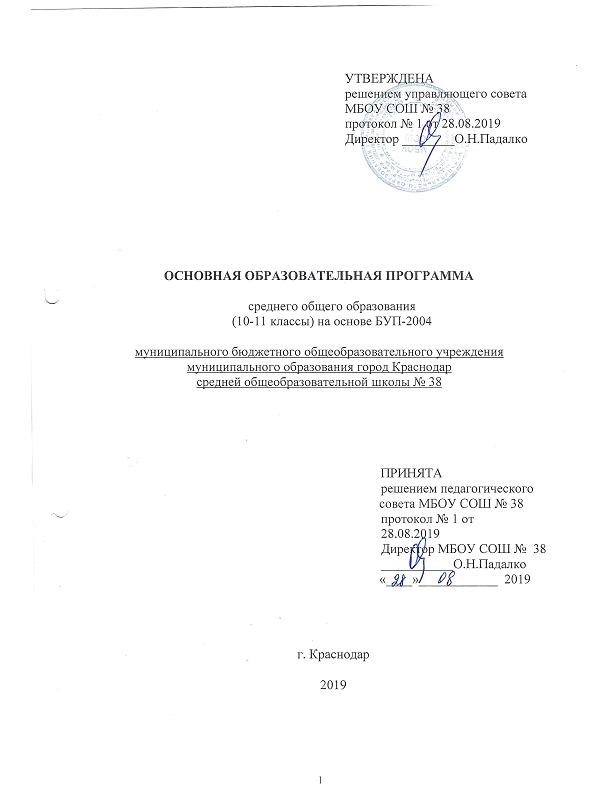 